Jul 5Dr Maximus Gorky Sembiring:

Congratulations, your abstract STUDENT PERSISTENCE OBSERVED FROM
SITUATIONAL, INSTITUTIONAL, DISPOSITIONAL, EPISTEMOLOGICAL  AND
TECHNOLOGICAL INFLUENCES has been accepted for presentation at The 31st
Asian Association of Open Universities (AAOU) Conference which is being held
2017-09-27 at Yogyakarta. You may now submit your paper for further review.

Thank you and looking forward to your participation in this event.
Mr Adhi Susilo
UNIVERSITAS TERBUKA
Phone 081399646475
adhi@ecampus.ut.ac.id
________________________________________________________________________
Asian Association of Open Universities (AAOU) Conference 2017 The 31st Asian
Association of Open Universities (AAOU) Conference
http://tracking.ecampus.ut.ac.id/tracking/click?msgid=9QWPumzmCkr2QSBl-H0ZJA2&target=http%3a%2f%2fconference.ut.ac.id%2findex.php%3fconference%3daaou2017%26schedConf%3d2017%26page%3dindex&v=iJ7g1n9k1uWaXwWKwVHcPQ2&lc=882448174655176827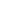 